LINH SÔN PHAÙP BAÛO ÑAÏI TAÏNG KINHTAÄP 165VAÂN  GIAN  LOAÏI  GIAÛI CHÖÔNG  KIM  SÖ  TÖÛSOÁ  1880HOÄI VAÊN HOÙA GIAÙO DUÏC LINH SÔN ÑAØI BAÉC XUAÁT BAÛNSOÁ  1880VAÂN  GIAN  LOAÏI  GIAÛI  CHÖÔNG KIM  SÖ  TÖÛBieân soaïn: Sa-moân Tònh Nguyeân ôû Taán Thuûy.Phaùp chaúng phaûi duï, thì khoâng saùng toû; duï chaúng phaûi phaùp, thì khoâng sinh, cho neân ñeán “nhaân”, vì nhaän thaáy taùnh cuûa nhaát chaân, chaúng phaûi khaùc, neân duøng Kim Sö Töû ñeå so saùnh. Vì nhaän thaáy caên khí chuùng sanh chaúng phaûi ngang baèng nhau, neân duøng chöông caùc phaùp ñeå daãn daét. Giaøu coù thay! Chaúng phaûi Hieàn Thuû, toå cuûa ta, ban xuoáng vaên Nhaát thöøa, môû roäng nghóa lyù saâu kín, thì laáy gì truyeàn baù loøng töø ñeå daïy doã theá gian, thuaän theo caên cô truyeàn trao; chaúng phaûi trôøi saùch phong Thaùnh ñeá thaáp hôn taâm cuûa vaïn thöøa, toân troïng giaùo cuûa Tam baûo, thì ñaâu theå nhaân duï maø roõ phaùp, do phaùp ñaït taùnh aáy ö? Tuy nhieân vaên naøy, vì chieáu giaûng röøng thieàn ñeàu yeâu chuoäng toân kính, neân chuù giaûi vaên kia, hieän löu haønh ôû ñôøi. Chæ theá vaø boán nhaø: Thieàn sö Thanh Nguyeân chæ quaùn, giaûi thích vaên tröôùc; Ñaïi só Chieâu Tín Phaùp Ñaêng giaûi thích sau; Caän ñaïi, coù Ñoàng hieäu Hoa Taïng; boán, laø Phaùp sö Cuø Chieâu Laäp; naêm, Ñaïi thöøa Thieân Toân, ñeàu coù truyeàn thuaät. Xem xeùt chính xaùc vaên töø cuûa Nhaát thöøa; hoaëc vaên röôøm raø maø nghóa thieáu; hoaëc caâu daøi maø giaùo phuû ñònh, beøn khieán cho taâm tu giaûng noùi hai neûo ñöôøng, môùi khôûi leân chí khí truyeàn taäp, traùi laïi, sa ngaõ vaøo tình laáy boû, nguoàn goác khoâng dua nònh, moãi nieäm, kính caån nhaõ nhaën, töøng beänh laâu nôi taâm, maø ñaõ doø xeùt, thaûo luaän hai huyeàn vi cuûa kinh ñôøi Taán, tìm toøi cuøng cöïc hai sôù cuûa kinh ñôøi Ñöôøng. Loïc boû vaên phieàn phöùc; nghóa thieáu thì boå sung; caâu daøi, thì caét boû bôùt, caùi sai cuûa giaùo, thì söûa laïi cho ñuùng; trong ñoù, töø saâu kín cuûa ngöõ phaùp, luoân saùng roõ, phuø hôïp vôùi chæ thuù cuûa chöông Toåsö, ñeàu xuaát phaùt töø loaïi nghóa, ñeå giaûi thích roõ.Luùc baáy giôø, tuyeät buùt nôi vaân gian, vì kheùo truï nôi laàu caùc, neân daïy daët töïa ñeà raèng: “Vaân gian loaïi giaûi.”Nieân hieäu Nguyeân Phong naêm thöù ba, ñeà töïa vaøo ngaøy moàng 8 thaùng 04, naêm Canh Thaân.Chöông Kim Sö Töû Hoa Nghieâm. Hoa Nghieâm tieâu bieåu toâng chæ cuûa Chöông Kim Sö Töû, chính thöùc ñaùng ñaët teân, neâu duï, bieåu thò roõ phaùp, vaên baøi töïa ñaày ñuû.Sa-moân Phaùp Taïng chuøa Ñaïi Tieân Phöôùc, ôû kinh ñoâ soaïn thuaät. Kinh ñoâ, töùc Tröôøng An, nôi ñoùng ñoâ cuûa Haùn Cao Toå. Ngoâi chuøa Ñaïi Tieán Phöôùc, nôi laäp toâng vaøo ñôøi Ñöôøng. Sa-moân laø Thích töû, laø teân goïi sinh thieän, dieät aùc. Hai chöõ tieáp theo laø goïi huùy. Xuaát gia truyeàn trao, phieân dòch kinh tuyeân döông ñöùc toát, ñaày ñuû nhö Thaùnh Cao Taêng Truyeän ñôøi Toáng, vaø Dieâm Thieáu Giaùm khaéc bia ñôøi Ñöôøng.Neáu noùi veà phaùn quyeát ñaïo giaùo cuûa naêm chöông, thì ôû Luõng Taây laø ñeïp. Ñoái vôùi moân saùu lôùp quaùn cuûa Thích Luaän Taïp maø Haø Ñoâng  ñaõ tìm toøi thaáy ñöôïc minh hoïa ôû thaùp. Nhöng laïi vaâng theo chæ thuù cuûa chöông naøy, ñeå laøm phöông thöùc maãu möïc, thì hai sôù cuûa Taïp Hoa, Vieân Giaùo ñaõ ghi cheùp töôøng taän, ngöôøi truyeàn thuaät öa ghi nhaän laø “minh”. Trinh Huyeàn raèng: “Chöõ nghóa saùch kia”.1/ Ñaàu tieân, noùi veà duyeân khôûi, baøn veà baäc chí Thaùnh truyeàn baù giaùo phaùp, laáy nhaân duyeân laøm toâng chæ. Duyeân coù caùi khaùc cuûa trong, ngoaøi, vì söï khaùc bieät cuûa theá gian, xuaát theá gian, neân tieâu bieåu thöù nhaát, noùi veà caùc duyeân khôûi.2/ Giaûi thích veà “saéc”, “khoâng”: Tröôùc ñaõ noùi phaùp duyeân khôûi chaúng vöôït qua “saéc”, “khoâng”. Tuïc ñeá cuûa saéc huyeãn, chaân ñeá cuûa chaân khoâng, hai ñeá khoâng coù trôû ngaïi, vì chæ moät Trung ñaïo, neân tieáp theo noùi veà “saéc”, “khoâng”.3/ Y cöù vaøo ba taùnh, tuïc ñeá cuûa “khoâng” toâng, ñeå noùi veà “höõu”, töùc bieán keá, y tha, Chaân ñeá noùi veà “khoâng”, töùc thaät taùnh vieân thaønh, neân laàn thöù ba y öôùc vaøo ba taùnh.4/ Bieåu thò roõ voâ töôùng: Bieán keá, tình “coù”, lyù “khoâng”; y tha, töôùng “coù”, taùnh “khoâng”; vieân thaønh, lyù “coù”, tình “khoâng”. Vì taùnh “coù”, töôùng “khoâng”, neân loaïi thöù töù laø voâ töôùng.5/ Noùi veà voâ sinh: Boán moân tröôùc, chaân, tuïc, “coù”, “khoâng” ñeàu thaønh ñoái ñaõi. Nay, moät moân naøy chæ giaûi thích veà taùnh vi dieäu voán khoâng coù theâm, bôùt, neân thöù naêm, laø noùi minh veà Voâ sinh.6/ Giaûi thích veà naêm giaùo: OÂi! Taùnh maàu nhieäm voâ sinh, vöôïtquasoá chuùng sinh maø döùt ñieàm baùo tröôùc. Nhöng, cô duyeân coù caûm, y theo caên taùnh ñeå chia loaïi, neân theo thöù lôùp, giaûi thích naêm giaùo.7/ Khaéc möôøi huyeàn, duøng nghóa phaân tích giaùo. Loaïi giaùo coù naêm, boán giaùo tröôùc, Tieåu, Ñaïi, Thæ, Chung, Tieäm, Ñoán ñeàu nghieâng leäch. Nay, vì thò hieän vieân dung, neân theo thöù lôùp baûy khaéc, möôøi huyeàn.8/ Bao goàm saùu töôùng: Caên vaân hoa möôøi huyeàn nôi moân quaùn. Saùu töôùng cöông taïng, baét nguoàn töø Ñaïi Kinh, kinh quaùn dung thoâng, töôùng, huyeàn xuyeân suoát, neân thöù taùm, bao goàm saùu töôùng.9/ Thaønh Boà-ñeà: Vaên roäng saùu töôùng, yeáu chæ saâu kín cuûa moät kinh, chaúng phaûi ñoái töôïng doøm ngoù cuûa tình thöùc, chæ caùi maø maét trì nhìn xem, saép ñi vaøo bieån Taùt-baø-nhaõ, neân thöù chín thaønh Boà-ñeà.10/ Nhaäp Nieát-baøn: Quaû trí Boà-ñeà, thuù vui cuûa phaùp giaùc. Quaû ñoaïn cuûa Nieát-baøn, laø nieàm vui vaéng tónh laëng. Soi roïi maø thöôøng tónh laëng, vì taâm yeân nhö bieån, neân thöù möôøi, nhaäp Nieát-baøn.Thöù nhaát, noùi veà duyeân khôûi.Cho laø vaøng khoâng coù töï taùnh, tuøy thuoäc vaøo duyeân cuûa tay thôï thuû coâng kheùo leùo. Vaøng duï cho chaân nhö khoâng giöõ töï taùnh, thôï so saùnh vôùi söï sinh dieät, thuaän theo duyeân voïng, beøn coù töôùng sö töû noåi leân, duï cho chaân, voïng hoøa hôïp thaønh thöùc A-laïi-da. Thöùc naøy coù hai nghóa:1/ Nghóa giaùc: Laø duyeân thanh tònh sinh khôûi.2/ Nghóa baát giaùc: Taïo ra duyeân nhieãm khôûi leân.Khôûi, chæ laø vì duyeân, neân goïi laø duyeân khôûi. Kinh noùi: “Caùc phaùp töø duyeân khôûi, khoâng coù duyeân, thì khoâng khôûi, töùc moân lyù, söï voâ ngaïi, ñoàng moät duyeân khôûi.Caâu treân, laø chæ baøy duyeân; caâu giöõa laø giaûi thích veà khôûi; caâu döôùi, laø toång keát. Tuy nhieân, giaûi thích veà chöông ñaàu tieân naøy, chaúng phaûi rieâng nhaët laáy nghóa baøy ra cuûa khôûi tín, maø cuõng laø thu löôïm vaên döôùi ñaây ñeå laøm chuaån möïc.Thöù hai, noùi veà “saéc”, “khoâng”.Goïi töôùng sö töû luoáng doái, chæ laø vaøng thaät. Töôùng cuûa saéc huyeãn ñaõ hö giaû, taùnh cuûa chaân khoâng chæ thaät (caùc boån khoâng coù chöõ “hö”, chæ boån chuù thích cuûa naêm ñaøi thì coù).Sö töû chaúng thaät coù theå vaøng laø coù. Saéc töôùng töø duyeân maø chaúng thaät coù, phaân bieät vôùi saéc thaät cuûa phaøm phu. Taùnh “khoâng” chaúng bieán ñoåi maø chaúng phaûi “khoâng”, phaân bieät vôùi ñoaïn “khoâng” cuûa ngoaïi ñaïo.Neân goïi saéc, khoâng. Saéc uaån ñaõ nhö theá, caùc phaùp so saùnh nhö theá. Kinh Ñaïi Phaåm noùi: “Caùc phaùp neáu khoâng laø “khoâng”, töùc seõ khoângcoù ñaïo, khoâng coù quaû.”Caâu treân, tieâu bieåu caû “saéc”, “khoâng”; caâu tieáp theo, giaûi thích caû hai, caâu döôùi, keát thuùc caû hai.Hôn nöõa, “khoâng” chaúng coù töï töôùng, y cöù vaøo saéc ñeå noùi. “Khoâng” laø chaân khoâng, chaúng trôû ngaïi ñoái vôùi “saéc”, thì quaùn “khoâng” muoân haïnh laø soâi suïc. Khoâng ngaïi huyeãn höõu, goïi laø saéc khoâng. “Saéc” laø saéc huyeãn, chaúng ngaïi ñoái vôùi “khoâng”, thì quan heä “coù” moät ñaïo thanh tònh.Giaûi thích moät caùch toång quaùt, tröôùc heát, y cöù vaøo taùnh töôùng khoâng bieán ñoåi, tuøy duyeân, ñeå löïa choïn thaät ñoaïn; sau y cöù vaøo khoâng ôû sinh töû Nieát-baøn, ñeå thoï maïng bi, trí.Thöù ba, laø y cöù vaøo ba taùnh.Sö töû, tình “coù”, goïi laø bieán keá, nghóa laø tình giaû doái ñoái vôùi “ngaõ” vaø taát caû phaùp, tính keå cuøng khaép, moãi moãi ñeàu chaáp laø thaät“coù”, nhö treû con ngu si, thaáy töôïng, maët ngöôøi trong göông soi, chaáp laø coù maïng, xöông, thòt chaát ngaïi v.v... neân noùi raèng, tình “coù”.Sö töû gioáng nhö “coù”, goïi laø y tha; phaùp ñoái töôïng chaáp naøy, döïa vaøo moïi duyeân khaùc töông öng sinh khôûi, ñeàu khoâng coù töï taùnh, chæ laø töôùng luoáng doái, nhö boùng trong göông soi, neân noùi raèng: “döôøng nhö “coù””.Vì taùnh chaát vaøng khoâng thay ñoåi, neân hieäu laø vieân thaønh chaân taâm baûn giaùc, Thæ giaùc hieän roõ, vieân maõn thaønh töïu chaân thaät thöôøng truù, vì nhö aùnh saùng cuûa göông soi, neân noùi raèng, khoâng thay ñoåi. Coù boån noùi: “Khoâng söûa ñoåi, cuõng chung cho vaên treân, y cöù toâng “khoâng”, baøy ra nghóa vì theo tröôùc, khôûi sau. Chöông naøy daãn taùnh, toâng tieâu vaên, cuõng duøng duï ñeå giaûi thích duï. Neáu y cöù vaøo chöông giaùo nghóa, ñeå noùi ba taùnh ñeàu coù hai nghóa. Taùnh Bieán keá chaáp coù hai nghóa:1/ Tình “coù” 2/ Lyù “khoâng”Taùnh y tha khôûi coù hai nghóa: 1/ Döôøng nhö “coù”2/ Voâ taùnh.Taùnh vieân thaønh thaät coù hai nghóa: 1/ Khoâng bieán ñoåi2/ Tuøy duyeân.Vaên nay, ñeàu bieåu thò roõ moät ñaàu tieân ñeàu aån thöù hai, hay tìm toøi yù toå, rieâng giaáu caát nghóa haïnh coù toàn taïi.Thöù tö, laø bieåu th voâ töôùng.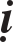 Goïi laø duøng vaøng thu heát sö töû. Ñaõ naém laáy vaøng roøng maø thaønh sö töû, beøn khieán caùc töôùng söõ töû ñeàu cuøng taän.Ngoaøi vaøng, khoâng coøn coù töôùng sö töû ñeå ñöôïc, laø lyù vaøng roøng, söï sö töû, cuõng ñoàng vôùi Chung Nam noùi: “Vì ngoaøi chaân lyù, khoâng coù chuùt söï naøo ñeå ñöôïc, neân goïi laø voâ töôùng. Phaåm Danh Hieäu noùi: “Ñaït phaùp voâ töôùng, truï ôû Phaät truï.” Kinh Voâ Löôïng Nghóa cheùp: “Moät phaùp kia, caùi goïi laø voâ töôùng, nhöng phaåm danh hieäu y cöù vaøo quaû; nghóa voâ löôïng y cöù vaøo lyù; quaû lyù duø khaùc, nhöng voâ töôùng laø moät.”Thöù naêm, laø noùi Voâ sinh.Goïi laø khi chaùnh kieán sö töû sinh, chæ laø vaøng sinh. Caâu treân, laø phaùp voïng tuøy duyeân; caâu döôùi, laø chaân taùnh khoâng bieán ñoåi. Keä raèng:“Nhö vaøng ñuùc khuoân thaønh nhaãn Laàn löôït khoâng coù khaùc nhau.”Ngoaøi vaøng, khoâng coøn coù vaät theå naøo lìa taùnh khoâng bieán ñoåi, khoâng coù töôùng tuøy duyeân, Phaåm Vaán Minh noùi: “Khoâng heà coù phaùp naøo ñöôïc vaøo phaùp taùnh.”Sö töû duø coù sinh, dieät, nhöng theå vaøng voán khoâng theâm bôùt; thaønh söï gioáng nhö sinh, maø taùnh vaøng vaãn khoâng theâm, thì khôûi chæ laø phaùp khôûi; theå “khoâng” döôøng nhö dieät, maø tính chaát vaøng chaúng bôùt, thì dieät chæ laø phaùp dieät.Neân noùi raèng voâ sinh. Ñaïi kinh noùi: “Taùnh uaån khoâng theå dieät”, cho neân, noùi Voâ sinh”. Laïi noùi raèng: “Vì “khoâng” neân chaúng theå dieät”. Ñaây laø nghóa Voâ sinh, sôù raèng: “Voâ sinh laø theå Phaät phaùp, trong caùc kinh luaän ñeàu giaûi thích. Giaûi thích lyù Voâ sinh, kinh Laêng-giaø noùi: “Taát caû phaùp khoâng sinh”. Trung luaän noùi: “Khoâng sinh laø theå cuûa toâng luaän.”Thöù saùu, giaûi thích naêm giaùo.Moät sö töû duø laø phaùp nhaân duyeân, nhöng nieäm nieäm sinh dieät, vì sö töû thuoäc veà duyeân sinh. Vì ngöôøi bieän luaän veà giaùo Tieåu thöøa cuõng noùi raèng: “Töø voâ thæ ñeán nay, vì naêng löïc nhaân duyeân, neân moãi nieäm sinh dieät noái tieáp nhau voâ cuøng cöïc.”Thaät söï khoâng coù töôùng sö töû ñeå ñöôïc. Luaän tieáp theo noùi:“Phaøm phu baát giaùc, chaáp cho laø thaät.”Goïi giaùo ngu phaùp Thanh vaên: “Nhaân noùi veà boán ñeá, maø vì ngoä “giaûi”, neân goïi laø Thanh vaên. Ñaõ döùt tröø ngaõ chaáp, vì chöa ñaït phaùp “khoâng”, neân goïi laø ngu phaùp. Voán taïo ra ngu nhaân, phaùp, goïi laø giaùo Thanh vaên. Nhöng döôùi giaùo phaùp naøy, goàm thaâu ngöôøi, trôøi, do saâu, taát nhieân vì thu thaäp uoáng caïn, neân treân, bao goàm Duyeân giaùc, vì quaû cuûa lyù giaùo khaùc nhau, neân so saùnh nhö y cöù vaøo ngöôøi ñeå giaûi thích veà baøi Taïng, chæ phaùt ra Taïng Thanh vaên.”2.- Ngay nôi phaùp duyeân sinh naøy, theo tröôùc, khôûi sau. Hai chöõ Sö töû cuûa vaên ñaàu tieân, cuõng chung cho duïng naøy, ba chöõ döôùi ñeàu nhö theá.Ñeàu khoâng coù töï taùnh thaáu suoát chæ cho “khoâng”. Baét ñaàu laø saéc hình haøi cuûa mình, taâm tö duy, lo nghó, cuoái cuøng ñeán Nhaát thieát chuûng, quaû Phaät, ñeàu khoâng coù töï taùnh thaáu suoát ñoái vôùi höõu bieåu, chæ laø “chaân khoâng”, vì taùnh “saéc” töï “khoâng”, chaúng phaûi “saéc” dieät “khoâng”.Goïi Thæ giaùo Ñaïi thöøa: Thæ laø baét ñaàu. Kinh Ñaïi Phaåm noùi: “Khoâng” laø moân ñaàu tieân cuûa Ñaïi thöøa. Giaùo naøy coù hai:1/ Thæ giaùo, cuõng goïi laø phaàn giaùo. Nay, chæ tieâu bieåu Thæ giaùo: Vì thôøi giaùo thöù hai, thöù ba cuûa Thaâm Maät, vì ñoàng thöøa nhaän taùnh nhaát ñònh, khoâng coù taùnh, ñeàu khoâng thaønh Phaät, neân nay, keát hôïp laïi, chæ noùi Thæ giaùo maø thoâi.”2/ Duø laïi thaáu suoát chæ coù “khoâng” voâ ngaïi. Huyeãn “Höõu” roõ raøng, “Khoâng” laø chaân khoâng, chaúng ngaïi huyeãn“höõu”, “töùc” nöôùc ñeå giaûi thích veà soùng.Duyeân sinh, giaû “höõu”, hai töôùng ñeàu toàn taïi; “höõu” laø “höõu” huyeãn, chaúng trôû ngaïi chaân khoâng, “töùc” soùng ñeå noùi veà nöôùc.Goïi chung giaùo cuûa Ñaïi thöøa: Duyeân khôûi voâ taùnh, vì taát caû ñeàu “nhö”, môùi laø söï baøn baïc chí cöïc cuûa Ñaïi thöøa, neân goïi laø “Chuùng”. Giaùo naøy cuõng coù hai:1/ Chung giaùo: ñoái vôùi Thæ giaùo ôû tröôùc maø ñaët teân.2/ Thaät giaùo, ñoái vôùi phaàn giaùo ôû tröôùc laäp ra danh töø.Phaàn cuõng laø quyeàn. Quyeàn Thæ maø thaät Chung, vì coù toâng hieån thaät. Nhöng hai toâng chung, thaät vaø hai giaùo thæ, phaàn, ñeàu laø moân tieäm cuûa Ñaïi thöøa maø thoâi.4.- Töùc hai töôùng naøy, ñoaït laáy laãn nhau, do lyù laáy ñoaït söï maø söï maát, töùc chaân lyù chaúng phaûi söï; vì söï ñoaït lyù maø lyù maát, töùc phaùp söï chaúng phaûi lyù, cuõng ñoàng trong hai haïnh nguyeän thoâng suoát, moân laáy ñoaït hình chaúng coù gôûi gaám.Tình giaû doái khoâng toàn taïi. Traùi vôùi töôùng caâu treân, lyù, söï ñeàu maát,thì töôùng giaû doái cuûa tình thöùc khoâng coù choã toàn taïi.Ñeàu khoâng coù naêng löïc “Khoâng”, “höõu” ñeàu dieät, vì ñoaït laãn nhau tröôùc, ñeàu khoâng coù coâng naêng. Lyù laáy ñoaït söï thì dieäu höõu tieâu dieät; söï duøng ñoaït lyù thì chaân khoâng tieâu dieät. Taâm kinh löôïc sôù noùi: Hai “khoâng”, “höõu” maát, nhaát vò thöôøng saùng toû.Ñöôøng danh ngoân döùt baët Taâm nghæ ngôi khoâng coù göûi gaém, chung cho keát taâm, lôøi noùi khoâng thaúng vaø luaän Böûu Taïng noùi: “Lyù môø toái thì ñöôøng ngoân ngöõ döùt; chæ thuù hoäi nhaäp thì choã haønh dieät.”Goïi laø Ñoán giaùo Ñaïi thöøa: Ñoán laø lôøi noùi chaám döùt töùc khaéc, taùnh lyù saùng toû töùc khaéc, vì moät nieäm khoâng sinh, töùc laø Phaät, v.v..., neân Laêng-giaø noùi: “Töùc khaéc: Nhö hình aûnh trong göông, hieän töùc khaéc chaúng phaûi daàn daàn. ÔÛ ñaây cuõng coù hai:1/ Theo ñuoåi caên cô töùc khaéc, töùc vaên naøy baûo cho bieát.2/ Nghi thöùc hoùa ñoä töùc khaéc, töùc goàm thaâu Vieân giaùo sau.”5. Töùc phaùp loä ra trong theå taän cuûa tình naøy: Laãn loän thaønh moät khoái, tình döùt heát, kieán tröø boû. Ñaïi sôù cuõng noùi: “Tình heát, lyù theå hieän, caùc kieán töï maát, laãn loän, thaønh moät khoái, tình taän, kieán döùt.” Ñaïi Sôù cuõng noùi: “Tình döùt heát, lyù bieåu hieän, caùc kieán töï maát, laãn loän thaønh moät khoái”: Y cöù theo phaùp thì laãn loän thaønh chaân taùnh; y cöù theo duï thì laø moät khoái vaøng roøng, neân lôøi töïa cuûa töôùng quoác Buøi Höu coù neâu raèng: “bình, baøn, voøng, xuyeán ñeàu laøm baèng vaøng roøng.”Duïng lôùn höng thònh, khôûi taát nhieân toaøn chaân. Duïng thì soùng leo leân cao, soâi suøng suïc trong ñænh; theå toaøn chaân do vaän haønh.Muoân töôïng ngoån ngang, xen nhau maø khoâng laãn loän, muoân phaùp sinh khôûi, taát nhieân ñoàng thôøi moät meù, veà lyù chaúng coù tröôùc sau.Giaûi thích hai tieát treân, laø y cöù quaùn trôû laïi nguoàn.“Taát caû töùc moät”, ñeàu khoâng coù taùnh, laø moät “giaûi” trong voâ löôïng. Ñaïi kinh cheùp: “Bao nhieâu haït buïi maø theá giôùi Hoa taïng coù, thaáy phaùp giôùi trong moãi haït buïi”.“Moät töùc taát caû”: Nhaân, quaû roõ raøng. Voâ löôïng “giaûi” trong “moät”. Thieàn thuyeân Ñoâ Töï cheùp: “Quaû thaáu suoát nguoàn nhaân vò maõn; phaàn goïi Boà-taùt”.Löïc duïng, thuù nhaäp nhau, thu xeáp laïi, môû roäng ra töï taïi: “moät” coù coâng söùc thu nhaäp “nhieàu” laøm duïng, thu xeáp “taát caû” cuûa ngöôøi khaùc nhaäp vaøo trong “moät”, töùc “taát caû” “töùc” “moät” cuûa vaên treân, ñeàu khoâng coù taùnh.“Nhieàu” coù naêng löïc, thu nhaäp “moät” laøm theå, thì môû ra moät vì cuûa mình nhaäp vaøo “taát caû”, “töùc”. ““Moät” töùc “taát caû” cuûa vaên treânnhaân quaû roõ raøng. Vaên duø coù tröôùc, sau, nhöng veà nghóa vì ñoàng thôøi ñieåm neân noùi raèng: “Thu xeáp laïi, môû ra töï taïi”.Goïi Vieân giaùo cuûa Nhaát thöøa: Thuyeát ñaõ noùi, chæ laø duyeân khôûi cuûa phaùp giôùi khoâng coù trôû ngaïi, “töùc nhau”, “nhaäp nhau”, lôùp lôùp voâ taän. Duyeân khôûi naøy cuõng coù hai, nghóa laø vieân Nhaát thöøa cuûa ñoàng giaùo, thu thaäp hoaøn toaøn chæ thuù cuûa caùc giaùo; vieân Nhaát thöøa cuûa Bieät giaùo, löïa choïn hoaøn toaøn toâng chæ cuûa caùc giaùo.Thöù baûy, laø Laëc möôøi huyeàn:Vaøng vaø sö töû ñoàng thôøi laäp ra, vieân maõn, ñaày ñuû. Saùu caên cuûa sö töû, ñöôïc laäp ra cuøng luùc vôùi vaøng, ñeå bieåu thò cho theå “nhaân vaø phaùp” coù nhaân, quaû theå duïng ñaày ñuû. Phaåm Dieäu Nghieâm noùi: “Taát caû bieån voâ taän cuûa phaùp moân, ñoàng hoäi hoïp trong ñaïo traøng Nhaát phaùp.Goïi moân töông öng ñaày ñuû ñoàng thôøi, Ñaïi sôù cheùp: “Nhö moät gioït nöôùc bieån ñuû vò cuûa traêm soâng.Neáu maét sö töû thu heát sö töû, thì taát caû toaøn laø maét; neáu tai thu veùn heát sö töû, thì taát caû toaøn laø tai; maét, tai thu veùn laãn nhau, vì toaøn laø moät vieäc.Caùc caên thu veùn laãn nhau trong cuøng moät thôøi ñieåm ñeàu ñaày ñuû, hoäi hôïp ñoàng cuûa caùc caên, so saùnh söï khaùc nhau cuûa maét, tai, thì moãi thöù ñeàu laãn loän; moãi thöù ñeàu thuaàn tuùy laø taïng vieân maõn. Maét “töùc” tai, v.v... ñeàu laãn loän, nhö Boà-taùt nhaäp moät Tam-muoäi, töùc saùu ñoä ñeàu tu voâ löôïng, voâ bieân caùc ñöùc haïnh khaùc, vì ñeàu cuøng luùc thaønh töïu, goïi laø laãn loän; tai chaúng phaûi maét, v.v... ñeàu thuaàn tuùy. Laïi, nhaäp moät tam-muoäi chæ thöïc haønh boá thí voâ löôïng, voâ bieân, khoâng coøn coù haïnh naøo khaùc, goïi laø thuaàn tuùy, töùc chöông Giaùo Nghóa noùi: “Thuaàn tuùy laãn loän töï taïi ñeàu ñaày ñuû, goïi laø taïng vieân maõn.”Goïi moân caùc taïng ñuû ñöùc thuaàn tuùy, laãn loän; ôû ñaây goïi laø döïa vaøo chí töôùng ñeå laäp. Hieàn Thuû laäp ra moân roäng heïp tuï taïi voâ ngaïi. Ñaïi Sôù cheùp: “Nhö göông soi cuûa caây thöôùc thaúng, thaáy boùng cuûa ngaøn daëm.”Vaøng vaø sö töû dung ñöôïc laãn nhau: Thaønh laäp “moät”, “nhieàu” voâ ngaïi, thöôøng dung ñöôïc moät, thì saùu caên thaønh laäp, nhieàu dung ñöôïc nhieàu thì sö töû chaúng khaùc.ÔÛ trong ñoù, moãi lyù, söï ñeàu khaùc nhau: Taùnh vaøng duï cho lyù; sö töû duï cho söï, caû hai duø dung ñöôïc laãn nhau, taùnh, töôùng ñeàu khaùc.Hoaëc “moät”; hoaëc “nhieàu”, ñeàu ôû giai vò mình. Baøi keä trong kinh naøy noùi: “Vì moät coõi nöôùc Phaät ñaày khaép möôøi phöông; möôøi phöông nhaäp “moät” cuõng khoâng coù. Töôùng goác cuûa theá giôùi cuõng khoâng höhoaïi, vì coâng ñöùc khoâng coù so saùnh, cho neân nhö theá.”Goïi laø moân “moät”, “nhieàu” dung nhau baát ñoàng. Ñaïi Sôù cheùp: “Nhö ngaøn ngoïn ñeøn trong moät ngoâi nhaø, aùnh saùng, hoøa laãn nhau.”Caùc caên cuûa sö töû: ÔÛ ñaàu sôïi loâng ñeàu duøng vaøng ñeå thu nhaët heát sö töû; caùc caên, caùc sôïi loâng ñeàu goàm thaâu toaøn theå.Moãi moãi ñeàu suoát khaép maét sö töû, maét töùc tai, tai töùc löôõi, löôõi töùc thaân, caùc caên “töùc nhau”, “theå” khoâng chaúng ngoaøi duïng.Töï taïi thaønh laäp, khoâng coù chöôùng, khoâng coù ngaïi. Kinh noùi: “Moät” töùc “nhieàu”; “nhieàu” töùc “moät”; vaên tuøy thuoäc nghóa, nghóa tuøy thuoäc vaên.Goïi laø moân caùc phaùp “töông töùc” töï taïi. Ñaïi sôù cheùp: “Nhö vaøng vaø maàu vaøng, caû hai thöù khoâng lìa nhau”.Neáu xeùt sö töû, chæ coù sö töû, khoâng coù vaøng, töùc sö töû hieån vaøng aån, töôùng hieån, taùnh aån.Neáu xeùt vaøng, thì chæ coù vaøng, khoâng coù sö töû; töùc vaøng hieån sö töû aån; taùnh hieån, töôùng aån.Neáu xeùt caû hai choã thì ñeàu aån, ñeàu hieån, taùnh, töôùng ñoàng thôøi, aån, hieån ñeàu bieåu hieän: aån thì bí maät, hieån thì hieån roõ raøng. Phaåm Hieàn Thuû noùi: “Phöông Ñoâng nhaäp chaùnh thoï; phöông Taây töø ñònh khôûi”.Goïi laø moân Bí maät, aån, hieån ñeàu thaønh, Ñaïi Sôù cheùp: “Neáu maûnh traêng laéng trong ôû treân hö khoâng thì saùng toái cuøng nhau.Vaøng vaø sö töû: Hoaëc aån, hoaëc hieån; hoaëc “moät”; hoaëc “nhieàu”. Neáu khi xeùt vaøng, thì sö töû döôøng nhö aån, chæ hieån baøy vaøng; luùc xeùt sö töû thì, taùnh vaøng döôøng nhö aån, ñuû laøm saùng toû caùc caên.Nhaát ñònh thuaàn tuùy, nhaát ñònh laãn loän; coù naêng löïc, khoâng coù naêng löïc. Moät “theå” vaøng roøng, thuaàn tuùy maø coù söùc. Saùu caên chia ra khaùc, laãn loän maø khoâng coù naêng löïc.Töùc ñaây, töùc kia, chuû, baïn laøm veû vang cho nhau, chuû ñaây, baïn kia, aùnh saùng chan hoøa laãn nhau, lyù söï ñeàu theå hieän, ñeàu dung chöùa nhau. Chöông Giaùo Nghóa noùi: “Gioáng nhö boù teân, ñaàu ñeàu hieän roõ.”Khoâng trôû ngaïi an laäp vi teá thaønh töïu, kinh noùi: “Trong moät haït buïi coù voâ löôïng coõi nöôùc, coõi nöôùc laïi laø haït buïi noùi caøng khoù hôn.”Goïi laø moân vi teá dung nhau an laäp. Ñaïi sôù cheùp: “Nhö chieác bình löu ly ñöïng nhieàu haït caûi.”Maét, tai, chi tieát cuûa sö töû, moãi choã nhö ñaàu sôïi loâng ñeàu coù sö töû, vaøng, moãi choã nhö ñaàu sôïi loâng, ñoàng thôøi ñoán nhaäp vaøo trong moät sôïi loâng, vì taát caû goàm thaâu, taát caû ñoàng nhaäp trong “moät”, töùc keä cuûa moân giaùo thaäp voâ ngaïi cheùp: “Taát caû coõi nöôùc nhieàn nhö caùt buïi v.v...cuûa Phaät, ngaàn aáy Phaät ñeàu ngoài trong chaân moät sôïi loâng.Trong moãi sôïi loâng ñeàu coù voâ bieân sö töû. Laïi nöõa, moãi moät sôïi loâng ñeàu mang theo voâ bieân sö töû naøy, laïi vaøo trong moät sôïi loâng. Laïi, duøng taát caû thu nhieáp taát caû, ñeàu mang theo. Laïi, nhaäp vaøo trong “moät” töùc keä moân töông taïi voâ ngaïi noùi:“Moät sôïi loâng ôû voâ löôïng bieån coõi, Ñeàu ngoài toøa hoa sen Boà-ñeà.”Caùc lôùp voâ taän nhö theá, cuõng nhö maønh löôùi chaâu cuûa trôøi Ñeá- thích, tieáng Phaïm laø Thích-ca-ñeà-hoaøn Nhaân-ñaø-la, Haùn dòch laø Naêng nhaân. Löôùi ngoïc chaâu cuûa Thieân chuû, töùc löôùi ngoïc chaâu thanh tònh, giöõ gìn Thieän phaùp ñöôøng, laáy thí duï aùnh saùng giao nhau voâ taän.”Goïi laø moân Nhaân-ñaø-la voõng caûnh giôùi: Ñaïi sôù noùi: “Neáu hai chieác göông soi laãn nhau, thì seõ truyeàn aùnh saùng röïc rôõ laãn nhau.”Noùi sö töû naøy ñeå bieåu thò cho voâ minh; noùi laø theå vaøng kia phoâ baøy chaân taùnh, phaùp giaû doái sinh, dieät laø voâ minh; Nhö Lai taïng baát sinh dieät laø chaân taùnh.Söï, lyù luaän chung, huoáng chi thöùc A-laïi-da khieán sinh ra chaùnh giaûi; lyù, söï töùc chaân, voïng. Luaän raèng: “Chaân, voïng hoøa hôïp, chaúng phaûi “moät”, chaúng phaûi “khaùc”, goïi laø thöùc A-laïi-da. Thöùc naøy coù hai nghóa: Giaùc vaø, baát giaùc; giaùc töùc khieán sinh chaùnh giaûi chaân taùnh; baát giaùc töùc khieán sinh chaùnh giaûi voâ minh.”Neáu y cöù theo Thieän Taøi tham vaán caùc tri thöùc, gaëp ba ñoäc maø ba ñöùc troøn, ñeàu sinh ra chaùnh giaûi.Goïi moân Nöông söï laøm saùng toû phaùp sinh “giaûi”, Ñaïi sôù cheùp: “Nhö töôïng ñöùng döïng thaúng caùnh tay, nhöõng gì maét thaáy, ñeàu laø Ñaïo.”Sö töû laø phaùp höõu vi, moãi nieäm sinh dieät tuøy thuoäc vaøo duyeân ngöôøi thôï, thöôøng luoân dôøi ñoåi.Trong saùt-na, ñöôïc chia thaønh ba ñôøi, thu nhieáp tröôùc, tieâu bieåusau:Goïi laø quaù khöù, hieän taïi, vò lai. Ba ñôøi naøy moãi ñôøi ñeàu coù quaù,hieän, vò lai. Phaåm Phoå Hieàn Haïnh cheùp: “Vò lai trong quaù khöù, quaù khöù trong vò lai, cuõng lìa phaåm theá gian”, laø ñaùp caâu hoûi cuûa Phoå Tueä.Goàm coù vò cuûa ba möôi ba ñeå laäp chín ñôøi, töùc boù buoäc thaønh moät ñoaïn phaùp moân, nhö caùc sôïi loâng, caùc caên cuûa sö töû voán laø vaøng thuaàn nhaát. Maëc duø chín ñôøi, nhöng moãi ñôøi ñeàu coù caùch bieät nhau. Do thaønh laäp söï dung thoâng voâ ngaïi, neân ñoàng laø moät nieäm. Luaän Thoâng Huyeàn noùi: “Möôøi ñôøi xöa, nay, thæ, chung khoâng rôøi ñöông nieäm”.Goïi laø moân möôøi ñôøi caùch phaùp dò thaønh, Ñaïi sôù cheùp: “Neáu naèmmoäng moät ñeâm, thì seõ keùo daøi traêm naêm”.Vaøng vaø sö töû, hoaëc aån, hoaëc hieån, hoaëc “moät”, hoaëc “nhieàu” ñeàu khoâng coù töï taùnh, do taâm chuyeån bieán xoay veà, töùc laø moät vieäc cuûa taâm hoaøn toaøn, tuøy taâm truøm khaép taát caû, töùc moät aån, nhieàu hieån, vì bieåu thò sö töû vaø vaøng ñeàu chuyeån bieán xoay veà maø khoâng coù töôùng quyeát ñònh.Noùi söï, noùi lyù, coù thaønh, coù laäp. Kinh noùi: “Neâu quaùn taùnh phaùp giôùi, taát caû chæ taâm taïo”.Goïi laø moân “chæ taâm xoay trôû veà kheùo thaønh”, Hieàn Thuû cuõng söûa moân naøy thaønh moân chuû, baïn troøn, saùng ñuû ñöùc, neân Ñaïi sôù cheùp: “Nhö choã ôû cuûa sao Baéc, moïi ngoâi sao ñeàu vaây quanh noù”.Thöù taùm laø bao goàm saùu töôùng:Sö töû laø töôùng chung, “moät” töùc coù “nhieàu” laø töôùng chung.5.- Söï khaùc nhau cuûa naêm caên laø töôùng rieâng. “Nhieàu” töùc chaúng phaûi “moät”, goïi laø töôùng rieâng.Chung töø moät duyeân khôûi laø töôùng ñoàng; nhieàu loaïi töï ñoàng, thaønh töôùng chung; maét, tai v.v... khoâng buoâng lung nhau laø töôùng khaùc, goïi laø theå rieâng khaùc maø bieåu hieän ôû ñoàng. Caùc caên nhoùm hoïp, coù sö töû laø töôùng thaønh; dieäu lyù duyeân khôûi cuûa “moät”, “nhieàu” thaønh, caùc caên ñeàu ôû vò trí mình, laø töôùng hoaïi. Hoaïi, truï, phaùp mình thöôøng khoâng taïo taùc. Trong chöông Giaùo nghóa coù vaên nhaäp caâu keä.Treân, daãn saùu caâu, thuaän theo vaên, chuù thích; hai caâu sau cuoái, keát khen, khuyeán tu raèng: “Chæ coù caûnh giôùi cuûa trí, chaúng phaûi söï thöùc, duøng phöông tieän naøy ñeå hoäi nhaäp Nhaát thöøa, chöông kia phoù thaùc roäng moät nhaø, ñeå duï cho saùu töôùng. Keû haäu hoïc neáu kính troïng lôøi daïy baûo cuûa toå, thì phaûi thaûo luaän.”Thöù chín, laø thaønh Boà-ñeà.Boà-ñeà, Haùn dòch noùi laø Ñaïo, Giaùc; dòch Phaïm töø Hoa, hai nghóa môùi, cuõ.Nghóa laø thôøi ñieåm nhìn thaáy sö töû, töùc thaáy taát caû phaùp höõu vi, laïi khoâng ñoái ñaõi vôùi hö hoaïi, vì xöa nay vaéng laëng. Kinh Tònh Danh cheùp: “Chuùng sinh laø töôùng vaéng laëng khoâng coøn dieät nöõa”.Lìa caùc laáy, boû, töùc ôû con ñöôøng naøy, vì chaûy vaøo bieån Taùt-baø- nhaõ, neân goïi laø Ñaïo.Noùi lìa caùc laáy, boû, nghóa thuoäc veà caâu treân, vaên lieân keát vôùi caâu döôùi, nghóa laø khoâng boû taát caû höõu vi, maø laáy voâ vi vaéng laëng, thì nghóathuoäc veà caâu treân.Tình laáy, boû, ñaõ maát, töï nhieân chaûy vaøo bieån Nhaát thieát trí, thì vaên lieân keát vôùi caâu döôùi. Ñòa Baát ñoäng thöù taùm cuõng noùi chæ thuù naøy. Taùt-baø-nhaõ noùi: “Nhaát thieát trí, nay noùi ñöùc quaû laø ñaïo, neân saâu, roäng nhö bieån.”Töùc roõ töø voâ thæ ñeán nay, ñaõ coù ñieân ñaûo, ngay töø ñaàu khoâng coù thaät, goïi laø giaùc. Luaän Khôûi Tín noùi: “Taát caû chuùng sinh khoâng goïi giaùc, vì töø xöa ñeán nay, nieäm nieäm noái nhau, vì chöa töøng lìa nghó nhôù, neân noùi voâ minh voâ thæ, töùc ñoàng vôùi vaên naøy, laø voâ thæ ñeán nay, ñaõ coù ñieân ñaûo.” Luaän laïi noùi: “Neáu ngöôøi khoâng coù nieäm thì seõ bieát töôùng taâm sinh, truï, dò dieät, cho ñeán xöa nay bình ñaúng, vì ñoàng moät giaùc, töùc ñoàng vôùi vaên tieáp theo, ñaàu tieân khoâng coù Thaät, goïi laø Giaùc”.Roát raùo ñaày ñuû Nhaát thieát chuûng trí, goïi laø thaønh Boà-ñeà, quaû cuøng cöïc roát raùo, cuõng goïi cöùu caùnh giaùc. Nhaát thieát trí laø moät trong ba trí. Khueâ Phong xöa giaûi thích: “Vieân giaùc do trí Nhaát thieát chuûng, giaûi thích vieân minh”. Hieàn Thuû noùi veà “Hoaøn Nguyeân”, do vieân minh maø chöùng Boà-ñeà.”Vaên hieän nay, noùi laø ngöôøi coù trí Nhaát thieát chuûng maø thaønh Boà- ñeà, ñi suoát qua maø giaûi thích. Duø phaùt ra töø tieåu, dò maø quy toâng laø ñaïi ñoàng. Neáu theo luaän Khôûi Tín, coù ñaïi trí duïng, voâ löôïng phöông tieän, cho ñeán ñöôïc goïi trí Nhaát thieát chuûng, ñeàu thuoäc veà giaùo ñoàng. Laïi, y cöù cuûa vaên Chieâu Tín sao, neâu ra caên cô cuûa naêm giaùo ñeàu thaønh Boà-ñeà, chæ laáy toâng vieân, vì hai moân nhaân, quaû nhieáp laãn nhau töùc Bieät giaùo.Thöù möôøi, laø nhaäp Nieát-baøn:Thaáy sö töû vaø hai töôùng vaøng ñeàu döùt heát; phieàn naõo khoâng sinh; hai töôùng ñeàu cuøng taän, ñoái töôïng quaùn laø caûnh “khoâng”, phieàn naõo khoâng sinh, taâm, duyeân chuû theå tieâu dieät heát; trong, ngoaøi ñeàu maát, vaéng laëng roõ raøng!Toát, xaáu hieän tieàn, taâm an nhö bieån. Taân Kyù cheùp: Nhö vaøng ñuùc taïo ñoà ñöïng, kheùo, vuïng khaùc xa, töùc xaáu, toát hieän ôû tröôùc. Vaên tieáp theo cuûa Taân Kyù noùi: “Moät, laø duøng xuyeân suoát, chæ coù vaøng roát raùo, töùc taâm yeân nhö bieån.Caâu treân, laø giaûi thích hai töôùng ñeàu cuøng taän; caâu döôùi, laø giaûi thích phieàn naõo chaúng sinh.”Töôûng voïng ñeàu döùt, khoâng coù caùc eùp ngaët, xuaát ly trieàn, lìa chöôùng, boû haún goác khoå, goïi laø nhaäp Nieát-baøn, “hoaëc”, nghieäp ñeàu heát, khoâng coù voïng töôûng cuûa Taäp ñeá; ba khoå ñeàu maát, khoâng coù noãi eùp ngaëtSOÁ 1880 - VAÂN GIAN LOAÏI GIAÛI CHÖÔNG KIM SÖ TÖÛ	547cuûa khoå ñeá. Trí voâ laäu phaùt, ra khoûi trieàn, lìa chöôùng, thì ñaïo ñeá ñaõ tu. Giaûi thoaùt töï taïi voâ vi lìa nguoàn goác khoå, thì Dieät ñeá lieàn chöùng. Nhaäp, laø teân goïi lieãu ñaït, giaûi ngoä, traùi vôùi nghóa Nieát-baøn vaø vieân tòch, kinh noùi: Troâi laên laø sinh töû; khoâng lay ñoäng goïi laø Nieát-baøn. Nhöng moät chöông Nieát-baøn, thaät laø uaån saâu xa cuûa Taïp Hoa, neân ñôøi Taán dòch: Taùnh Baûo Vöông Khôûi, maø tìm toøi u huyeàn, doø xeùt huyeàn; duøng moùc saéc saâu ñeå luïc tìm aån. Ñôøi ñöôøng dòch laø: Nhö Lai xuaát hieän thì sôù cuõ môùi ghi. Höông thôm lieàn  noái, vaû laïi, Cao-ly Trung quoác, vaên naøy vaãn coøn ñuû maø truyeàn trao chaúng döùt, huoáng chi caùc boä naøy ñeàu xuaát phaùt töø Trung hoa.Mong raèng, keû haäu hoïc tìm thaày, xeùt cuøng nghóa lyù, kính caàn ñoàng baùo Vaân Hoa, söï trong maùt cuûa Hieàn Thuû, ñöùc troïng caàn cuø cuûa Khueâ Phong.